СВЕДЕНИЯ 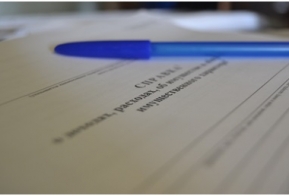                                    О ДОХОДАХ В ОТКРЫТОМ ДОСТУПЕПравовая природа местного самоуправления как формы осуществления власти народом диктует требование о создании системы открытого независимого общественного контроля, который должен осуществляться населением, гражданами, общественными объединениями, не находящимися в отношениях подчинения с органами местного самоуправления. В этом случае граждане, население и его общественные структуры выступают как главные носители контрольных полномочий, одним из инструментов общественного контроля в сфере противодействия коррупции, делегированных обществу Президентом Российской Федерации, и является размещение сведений о доходах, расходах, об имуществе и обязательствах имущественного характера выборных должностных лиц и лиц, замещающих должности муниципальной службы органов местного самоуправления в общем доступе. Посредством общественного контроля можно достигнуть наибольшей открытости и гласности в работе органов местного самоуправления, снизить уровень коррупционной напряженности в обществе. Одним из важных и наиболее обсуждаемых антикоррупционных механизмов реализации Федерального закона от 25.12.2008 № 273-ФЗ «О противодействии коррупции» является обязанность муниципальных служащих представлять сведения о доходах, расходах, об имуществе и обязательствах имущественного характера. Указанная обязанность существовала для муниципальных служащих и ранее, однако касалась она только сведений об имуществе самих служащих. Действующим законодательством установлена обязанность представления сведений о доходах, расходах, об имуществе и обязательствах имущественного характера не только самого служащего, но и его супруги (супруга) и несовершеннолетних детей, определено, что указанная обязанность возникает не у всех муниципальных служащих, а только у замещающих должности, входящие в специальный перечень.Такая обязанность у муниципальных служащих администрации Лермонтовского сельского поселения закреплена не только в федеральных законах и законах субъекта федерации, но и в муниципальных правовых актах. На местном уровне утвержден  Перечень должностей муниципальной службы администрации Лермонтовского сельского поселения, замещение которых налагает на граждан обязанности и ограничения, установленные статьями 8,12 Федерального закона от 25.12.2008 № 273-ФЗ «О противодействии коррупции». В данный Перечень включены 6 должностей, замещение которых налагает на граждан обязанности представлять сведения о доходах, расходах, об имуществе не только на себя, но и на членов своих семей.Сведения о доходах представляются муниципальными служащими,  а также главой Лермонтовского сельского поселения, председателем Совета депутатов и депутатами Совета депутатов Лермонтовского сельского поселения.Муниципальные служащие подают сведения о доходах, расходах, об имуществе и обязательствах имущественного характера ежегодно до 30 апреля года, следующего за отчетным, по форме установленной указом Президента РФ от 23.06.2014 № 460. В данную форму включены следующие разделы: сведения о доходах, сведения о расходах,  сведения об имуществе (недвижимое имущество, транспортные средства), сведения о счетах  в банках и иных кредитных организациях, сведения о ценных бумагах, сведения об обязательствах имущественного характера (объекты недвижимого имущества, находящиеся в пользовании, срочные обязательства финансового характера). Согласно методическим рекомендациям, разработанным министерством труда и социальной защиты Российской Федерации, в доходы муниципальных служащих включаются не только доходы по основному месту работы (по месту замещения должности), но и иные доходы, в том числе пенсия, доплаты к пенсиям, все виды пособий (пособие по временной нетрудоспособности, по беременности и родам, государственный сертификат на материнский (семейный) капитал (в случае если в отчетном периоде данный сертификат либо его часть был реализован), алименты, доходы от реализации недвижимого имущества, транспортных средств и иного имущества, страховые выплаты при наступлении страхового случая и тп.Сведения о расходах предоставляются в случае, если служащим или его супругой (супругом)  совершена сделка (сделки) по приобретению земельного участка, другого объекта недвижимости, транспортного средства, ценных бумаг, акций, и сумма такой сделки или общая сумма совершенных сделок превышает общий доход данного лица и его супруги (супруга) за три последних года, предшествующих отчетному периоду. 
Справки о доходах представляются специалисту администрации  , приобщаются к личному делу муниципального служащего, специалисты сектора кадров проводят первичный анализ на коррупционную составляющую, готовят информацию о доходах к опубликованию в установленном порядке.В целях осуществления общественного контроля, сведения о доходах выборных должностных лиц, муниципальных служащих, включенных в Перечень, подлежат опубликованию в установленном порядке, так на официальном сайте администрации во вкладке «Антикоррупционная политика» размещаются сведения о доходах вышеуказанных лиц. Законодательство предусматривает, что непредставление гражданином при поступлении на муниципальную службу работодателю сведений о своих доходах, расходах, об имуществе и обязательствах имущественного характера, а также о доходах, об имуществе и обязательствах имущественного характера членов своей семьи либо представление заведомо недостоверных сведений является основанием для отказа в приеме на муниципальную службу.В отношении лиц, уже состоящих на муниципальной службе, в случае нарушения ими обязанности по представлению указанных сведений предусмотрено освобождение муниципального служащего от замещаемой должности либо привлечение его к иным видам дисциплинарной ответственности в соответствии с законодательством РФ.
Проверка достоверности и полноты сведений, представляемых в  соответствии с законодательством о противодействии коррупции, проводится в случаях, когда есть достаточные основания для ее осуществления, предоставленная  кадровой службой администрации, правоохранительными органами, общероссийскими средствами массовой информации и тп.Ежегодно, после окончания кампании по сбору справок о доходах, расходах, об имуществе и обязательствах имущественного характера, Бикинской городской прокуратурой проводятся проверки полноты и достоверности представленных служащими сведений. 
Ознакомиться с открытыми данными, содержащими информацию о доходах, расходах, об имуществе и обязательствах имущественного характера выборных должностных лиц, муниципальных служащих, включенных в Перечень, руководителей муниципальных учреждений жители сельского поселения могут на официальном сайте администрации Лермонтовского сельского поселения www.lermontovka.27.ru во вкладке «Антикоррупционная политика».